STANDING ORDER MANDATE 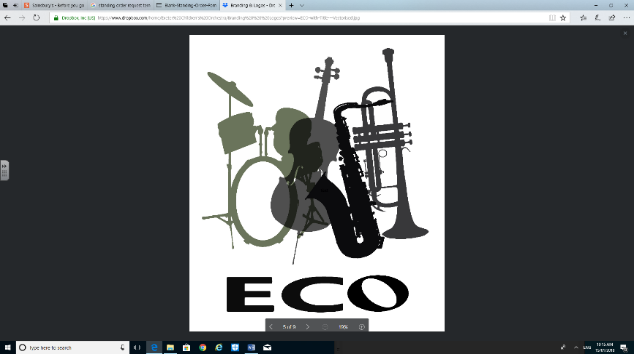 For Exeter Children’s Orchestra monthly subscription(Please use block capitals)Name(s) of Account holder:Bank/Building Society Account NumberBranch Sort CodeYour name(s)_________________________________________________________________________________________________________Address: ___________________________________________________________________________________________________________________________________________________Postcode:  _________________________________Signatures:--